https://www.youtube.com/watch?v=XROyPWjxYgkLIJEPA NAŠA DOMOVINO-himna RH-ZAPIŠI ŠTO VIŠE POJEDINOSTI ŠTO NAŠU DOMOVINU ČINI LIJEPOMPREPIŠI U BILJEŽNICU-Antun Mihanović, Lijepa naša domovino− himna: pjesma posvećena nekomu ili nečemu što čovjek smatra vrijednim najvećega poštovanja i divljenja− himnu uglazbio: Josip RunjaninGk- poslušaj još jednom himnu RHLK-Boje moje zastave,slikanje,kompozicija        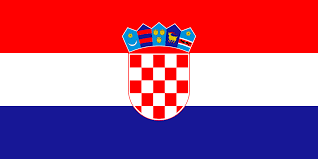 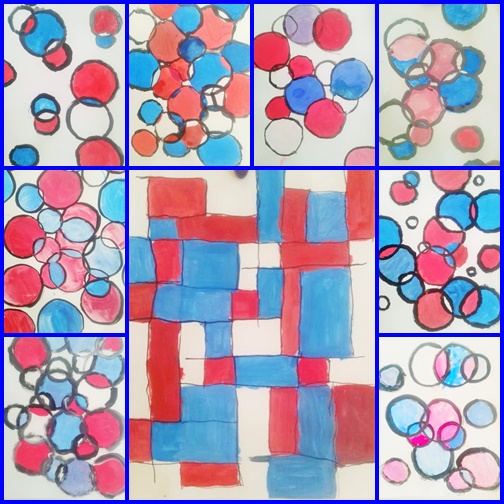 PID-Simboli RH-vip Nabroji simbole Republike Hrvatske!       __________________________________________________________________________________Uz pomoć slika pokušaj opisati grb i zastavu Republike Hrvatske!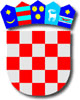 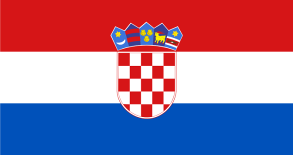 Dopuni rečenice!Himnu „Lijepa naša domovino“ napisao je __________________________, a uglazbio _______________________.